AP Terms: Words to KnowRhetorical Devices: Asyndeton (uh-sin-di-ton )- the omission of conjunctions, as in “He has provided the poor with Jobs, with opportunity, with self-respect.” I came, I saw, I conquered.Antecedent- the word, phrase, or clause referred to by a pronoun. Antithesis: a figure of speech involving a seeming contradiction of ideas, words, clauses, or sentences withing a balanced grammatical structure. The resulting parallelism serve to emphasize opposition of ideas. The phrase “Man proposes, god disposes” in an example of this as is John Dryden’s “too black for heaven, and yet too white for hell”.Polysyndeton (pol-ee-sin-di-ton)- the use of several conjunctions in close succession, esp where some might be omitted, as in he ran and jumped and laughed for joyAnaphora (uh-naf-er-uh)- A rhetorical term for the repetition of a word or phrase at the beginning of successive clauses. Example: I needed a drink, I needed a lot of life insurance, I needed a vacation, I needed a home in the country. What I had was a coat, a hat and a gun." (Raymond Chandler, Farewell, My Lovely).  "Of all the gin joints in all the towns in all the world, she walks into mine." (Rick Blaine in Casablanca)Anachronism (uh-nak-ruh-niz-uhm)- something or someone that is not in its correct historical or chronological time, esp. a thing or person that belongs to an earlier time: The sword is an anachronism in modern warfare. An error in chronology in which a person, object, event, etc., is assigned a date or period other than the correct one.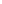 Synecdoche- A figure of speech in which a part is used to represent the whole. Example: All hands on deck; "The sputtering economy could make the difference if you're trying to get a deal on a new set of wheels." White-collar criminals.Metonymy- A figure of speech in which one word or phrase is substituted for another with which it is closely associated (such as "crown" for "royalty").Metonymy is also the rhetorical strategy of describing something indirectly by referring to things around it, such as describing someone's clothing to characterize the individual.  Example: The White House asked the television networks for air time on Monday night; The suits on Wall Street walked off with most of our savings.Apostrophe- a digression in the form of an address to someone not present, or to a personified object or idea, as “O Death, where is thy sting?” Conundrum- a riddle whose answer is or involves a punInvective: a verbally abusive attackcircumlocution—the use of an unnecessarily large number of words or an indirect means of expression to express an idea so as to effect an evasion in speechAdage: A saying or proverb embodying a piece of common wisdom based on experience and often couched in metaphorical language. (E.g. It is always darkest before the dawn.)Cadence: The rising and falling rhythm of speech especially in free verse or prose.Polyphrasis-excessive talkingDiatribe-a bitter, sharply abusive denunciation, attack, or criticism. A bitter and abusive speech or writing.Juxtaposition: placing dissimilar items, descriptions, or ideas close together or side by side, especially for comparison or contrast. Argumentative Terms: Concession-An argumentative strategy by which a speaker or writer acknowledges the validity of an opponent's pointRefutation- The part of an argument wherein a speaker or writer anticipates and counters opposing points of view.Assertion-a declaration that is made emphatically (as if no supporting evidence were necessary)Important AP Vocabulary (includes Tone words): Implacable-not to be appeased, mollified, or pacified; inexorableMitigate-to become milder; lessen in severityEclectic-not following any one system, as of philosophy, medicine, etc., but selecting and using what are considered the best elements of all systemsStymie-to hinder, block, or thwartAvarice-insatiable greed for riches; inordinate, miserly desire to gain and hoard wealthUrbane-having the polish and suavity regarded as characteristic of sophisticated social life in major cities: an urbane manner. Reflecting elegance, sophistication, etc., esp. in expression: He maintained an urbane tone in his letters. Ingenuous-free from reserve, restraint, or dissimulation; candid; sincere; artless; innocent; naïve; frank, straightforward; guilelessOnerous-(on-er-uhs)-burdensome, oppressive, or troublesome; causing hardshipDiscretion- noun- cautious reserve in speech; ability to make responsible decisions (adj. discreet)Burgeon- verb- to grow rapidly or flourishUbiquitous- adjective- existing everywhere at the same time; constantly encountered; wide-spreadHeretical- adj. violating accepted dogma or convention (noun- heresy)Vilify- verb- to defame; to characterize harshlyDogmatic- adjective- expressing a rigid opinion based on unproved or improvable principles (noun- dogma)Perennial- adjective- recurrent through the year or many years; happening repeatedlyMagnanimity- noun- the quality of being generously noble in mind and heart, especially in forgiving  (adj. magnanimous)Truculent- adjective- fierce and cruel; eager to fightEccentric- adjective- departing from norms or conventionsConvoluted- adjective- complex or complicatedMisanthrope- noun- one who hates all other humans (adj. misanthropic)Hedonism- noun- devotion to pleasurable pursuits, esp. to the pleasures of the senses (hedonist is person who pursues pleasure)Abscond- to depart suddenly and secretly, as for the purpose of escaping arrest.Verbiage- use of many words without necessityVituperate- to overwhelm with wordy abuse.aberration- deviation from a right, customary, or prescribed courseacumen- quickness of intellectual insight, or discernment; keenness of discriminationerudite- very-learnedloquacious- talkativenefarious- wicked in the extremeArchaic- adjective- outdated; associated with an earlier, perhaps more primitive, time Pedagogy- noun- the profession or principles of teaching, or instructingObsequious- adjective- exhibiting a fawning attentivenessObdurate- adjective- unyielding; hardhearted; intractableImpassive- adjective- revealing no emotionObtuse- adjective- lacking sharpness of intellect; not clear or precise in thought or expressionBucolic- adjective- rustic and pastoral; characteristic of rural areas and their inhabitantsStoic- adjective- indifferent to or unaffected by pleasure or pain; steadfast (noun stoicism)Exacerbate- verb- to make worse or more severe